Note: * Indicates mandatory information to be included.  - - - - -Document information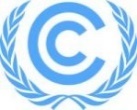 A6.4 AE GLOBAL STAKEHOLDER CONSULTATION FORM(Version 1.0)A6.4 AE GLOBAL STAKEHOLDER CONSULTATION FORM(Version 1.0)In accordance with paragraph 41 of the Procedure: Article 6.4 accreditation (A6.4-PROC-ACCR-001), Parties, stakeholders and UNFCCC-accredited observer organizations shall have 30 days to provide any comments or information in respect of the applicant entity (AE) to the secretariat by providing information in the table below and submitting the completed form to A6.4mechanism-accr@unfccc.int.In accordance with paragraph 41 of the Procedure: Article 6.4 accreditation (A6.4-PROC-ACCR-001), Parties, stakeholders and UNFCCC-accredited observer organizations shall have 30 days to provide any comments or information in respect of the applicant entity (AE) to the secretariat by providing information in the table below and submitting the completed form to A6.4mechanism-accr@unfccc.int.Date of submission*Salutation*    Mr.          Ms.Family name*First name*E-mail address*Phone number*Name of the AE*Comments or information related to the AE*Any other informationVersionDateDescription01.012 June 2024Initial publication.Decision Class: Regulatory
Document Type: Form
Business Function: Accreditation 
Keywords: A6.4 mechanism, stakeholder consultationDecision Class: Regulatory
Document Type: Form
Business Function: Accreditation 
Keywords: A6.4 mechanism, stakeholder consultationDecision Class: Regulatory
Document Type: Form
Business Function: Accreditation 
Keywords: A6.4 mechanism, stakeholder consultation